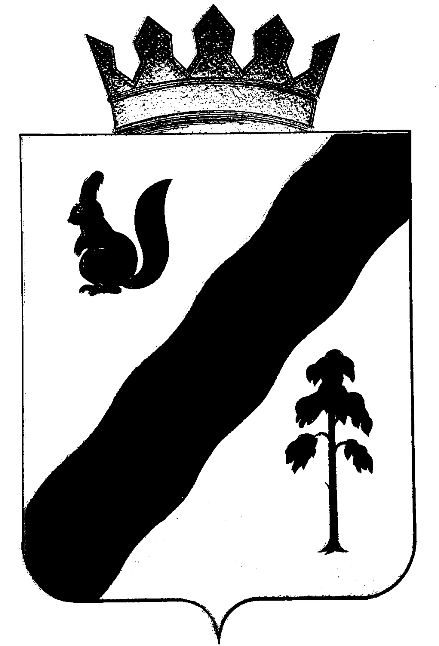 ПОСТАНОВЛЕНИЕАДМИНИСТРАЦИиГАЙНСКОГО МУНИЦИПАЛЬНОГО ОКРУГАПЕРМСКОГО КРАЯО перечне должностей муниципальной службы, связанных с коррупционными рискамиВ соответствии с Федеральным законом от 25.12.2008 № 273-ФЗ "О противодействии коррупции", Указом Президента Российской Федерации от 18.05.2009 № 557 "Об утверждении перечня должностей федеральной государственной службы, при назначении на которые граждане и при замещении которых федеральные государственные служащие обязаны представлять сведения о своих доходах, об имуществе и обязательствах имущественного характера, а также сведения о доходах, имуществе и обязательствах имущественного характера своих супруги (супруга) и несовершеннолетних детей", Законом Пермского края от 04.05.2008 № 228-ПК "О муниципальной службе в Пермском крае", Законом Пермского края от 06.10.2009 № 497-ПК "О представлении гражданами, претендующими на замещение государственных должностей Пермского края, должностей государственной гражданской службы Пермского края, гражданами, замещающими государственные должности Пермского края, и государственными гражданскими служащими Пермского края сведений о доходах, об имуществе и обязательствах имущественного характера", Указом губернатора Пермского края от 03.07.2009 № 27 "Об отдельных мерах по реализации нормативных правовых актов Российской Федерации в сфере противодействия коррупции" администрация Гайнского муниципального округа ПОСТАНОВЛЯЕТ:1. Отнести к должностям муниципальной службы, связанным с коррупционными рисками, должности муниципальной службы, отнесенные Реестром должностей муниципальной службы в администрации Гайнского муниципального округа к группе высших и главных должностей муниципальной службы, а также должности муниципальной службы, исполнение должностных обязанностей по которым предусматривает:а) осуществление организационно-распорядительных или административно-хозяйственных функций;б) предоставление государственных (муниципальных) услуг гражданам и организациям;в) осуществление контрольных и надзорных мероприятий;г) подготовку и принятие решений о распределении бюджетных ассигнований, субсидий, межбюджетных трансфертов, а также распределение ограниченного ресурса;д) управление муниципальным имуществом;е) осуществление муниципальных закупок;ж) хранение и распределение материально-технических ресурсов.2. Утвердить прилагаемый Перечень должностей муниципальной службы, при назначении на которые граждане и при замещении которых муниципальные служащие администрации Гайнского муниципального округа обязаны представлять сведения о своих доходах, об имуществе и обязательствах имущественного характера, а также сведения о доходах, об имуществе и обязательствах имущественного характера своих супруги (супруга) и несовершеннолетних детей.3. Установить, что гражданин, замещавший должность муниципальной службы, включенную в данный Перечень, в течение двух лет с момента увольнения с муниципальной службы имеет право замещать должности и выполнять работу в коммерческих и некоммерческих организациях, если отдельные функции по управлению этими организациями ранее входили в его должностные обязанности, с согласия соответствующей комиссии по урегулированию конфликта интересов, а также данный гражданин обязан при заключении трудовых договоров сообщать работодателю (представителю нанимателя) сведения о последнем месте своей службы.4. Признать утратившим силу Постановление главы Гайнского муниципального района от 09 апреля 2018 года № 150-245-01-08 " О перечне должностей муниципальной службы, связанных с коррупционными рисками, при назначении на которые граждане и при замещении  которых муниципальные служащие администрации  Гайнского муниципального района обязаны представлять сведения о своих доходах, расходах об имуществе и обязательствах имущественного характера, а также сведения о доходах, расходах, об имуществе и обязательствах имущественного характера своих супруги (супруга) и несовершеннолетних детей».5. Заведующей организационного-правовым отделом довести настоящее Постановление до муниципальных служащих администрации муниципального округа и руководителей структурных подразделений администрации муниципального округа под роспись.6. Настоящее Постановление вступает в силу с момента подписания.7. Контроль исполнения Постановления возложить на заведующего организационного – правовым отделом администрации Гайнского муниципального округа О.В. Гиреву.Глава муниципального округа  - глава администрацииГайнского муниципального округа                                            Е.Г. ШалгинскихУТВЕРЖДЕНПостановлением администрации Гайнскогомуниципального округаот 30.03.2020 №  81ПЕРЕЧЕНЬДОЛЖНОСТЕЙ МУНИЦИПАЛЬНОЙ СЛУЖБЫ, ПРИ НАЗНАЧЕНИИ НА КОТОРЫЕ ГРАЖДАНЕ И ПРИ ЗАМЕЩЕНИИ КОТОРЫХ МУНИЦИПАЛЬНЫЕ СЛУЖАЩИЕ АДМИНИСТРАЦИИ ГАЙНСКОГО МУНИЦИПАЛЬНОГО ОКРУГА ОБЯЗАНЫ ПРЕДСТАВЛЯТЬ СВЕДЕНИЯ О СВОИХ ДОХОДАХ, ОБ ИМУЩЕСТВЕ И ОБЯЗАТЕЛЬСТВАХ ИМУЩЕСТВЕННОГО ХАРАКТЕРА, А ТАКЖЕ СВЕДЕНИЯ О ДОХОДАХ, ОБ ИМУЩЕСТВЕ И ОБЯЗАТЕЛЬСТВАХ ИМУЩЕСТВЕННОГО ХАРАКТЕРА СВОИХ СУПРУГА (СУПРУГИ) И НЕСОВЕРШЕННОЛЕТНИХ ДЕТЕЙ1. Высшие должности муниципальной службы:- заместитель главы по социальной политике и внутренней политике-начальник управления образования;- заместитель главы по строительству, ЖКХ и общественной безопасности;- заместитель главы по экономике и финансам.2.Главные должности муниципальной службы:- начальник финансового управления;- помощник главы по правовым вопросам;- заместитель начальника управления образования.3. Ведущие должности муниципальной службы:- начальник бюджетного отдела – заместитель начальника финансового управления;- заведующий сектором  по учету и отчетности финансового  управления;- заведующий отделом архитектуры, градостроительства и дорожного хозяйства;- заведующий сектором ЖКХ;- заведующий территориальным отделом;- заведующий сектором общественной безопасности;- заведующий сектором молодежной и внутренней политике, культуры и спорта;- заведующий сектором закупок;- заведующий сектором  имущественных и земельных отношений;- заведующий архивным отделом;- заведующий отделом ЗАГС;- заведующий организационно – правовым отделом;- заведующий сектором социальной поддержки населения;- заведующий отделом экономики.4.Старшие должности муниципальной службы.- ревизор – инспектор по бюджету – главный специалист финансового управления;- ведущий  специалист по бюджету финансового  управления;- контролёр – ревизор – главный  специалист финансового управления;- контролёр – ревизор – ведущий   специалист финансового управления;- главный специалист по доходам финансового управления;- главный специалист по бюджету  и делопроизводству финансового управления;- главный специалист архивного отдела;- главный специалист отдела ЗАГС;- главный специалист – юрист;- главный специалист – архитектор;- главный специалист по транспорту, строительству и содержанию дорог;- главный специалист по ГО и ЧС;- главный специалист по взаимодействию с территориями;- главный специалист управления образования;- главный специалист по внутренней политике;- главный специалист по вопросам молодежной политики, культуры  и спорта; - главный специалист – заместитель председателя КДН и ЗП;- главный специалист, ответственный секретарь КДН и ЗП;- главный специалист по экономическому планированию;- главный специалист по координации индивидуальной и профилактической работы КДН и ЗП;- главный специалист по земельным отношениям;- главный специалист по инвестиционной и жилищной политике;- ведущий  специалист по инвестиционной и жилищной политике;- главный специалист по имущественным отношениям;- главный специалист по развитию предпринимательства и вопросам сельского хозяйства;- ведущий специалист в сфере размещения заказов для муниципальных нужд;- ведущий специалист по ЖКХ, энергетике и связи.30.03.2020№81